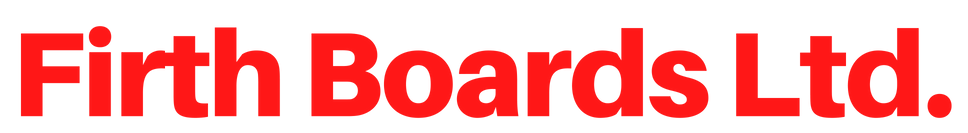 Customer Account FormBUSINESS CONTACT INFORMATIONBUSINESS AND CREDIT INFORMATIONBUSINESS/TRADE REFERENCESagreementAll invoices are to be paid 30 days from the date of the invoice.Claims arising from invoices must be made within seven working days.By submitting this application, you authorize  To make inquiries into the banking and business/trade references that you have supplied.SIGNATURESFirth Boards LtdUnit H, Middleton Business Park, Cartwright Street, Cleckheaton, BD19 5LY.Company No: 08448815TitleDate business commencedCompany name Sole proprietorshipPhone | Fax Limited CompanyE-mail CorporationRegistered company addressCity, Town, Post Code OtherCity, Town, Post CodeBank name:How long at current address?Primary business addressCity, Town, Post CodePhonePhoneFaxAccount numberE-mailCredit Limit RequiredCompany namePhoneAddressFaxCity, Town, Post CodeE-mailType of accountOtherCompany namePhoneAddressFaxCity, Town, Post CodeE-mailType of accountOtherCompany namePhoneAddressFaxCity, Town, Post CodeE-mailType of accountOtherSignatureSignatureName and TitleName and TitleDateDate